  Alaska Indoor Gardening Curriculum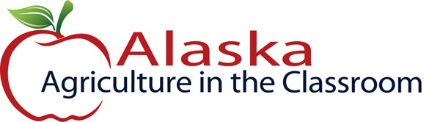 Eggheads LessonConcept Objective:  Soil and Plants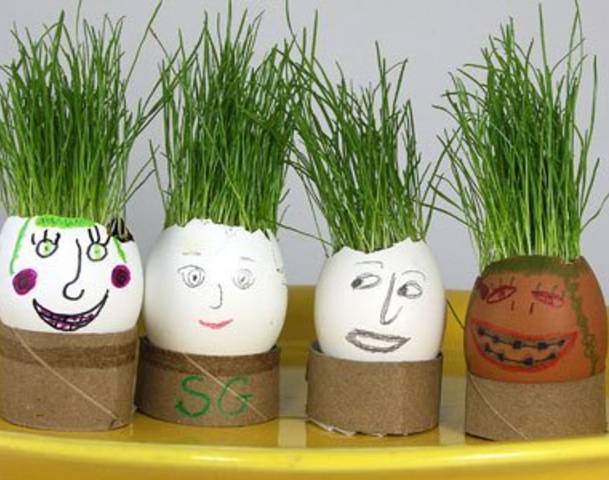 Time: 40 minutesSetting: IndoorsActivities: EggheadsMaterials Needed:   	Egg shells, with tops carefully removedGrass seedPotting SoilToilet Paper Tubes – cut into smaller roundsOr Egg Cartons cut up into individual cupsOr Keurig style K-Cups (cleaned)Small Paper CupsGooglie eyesPipe CleanersPlastic JewelsSequinsSharpie MarkersPlastic SpoonsProcedure: Give each student an egg and a holder.Have the students decorate their egg with a face and some crafty decorations (googlie eyes, sequins, markers, tissue paper, stickers) and decorate holder.Once they have finished decorating their egg (and it hasn’t cracked) help them put a small amount of dirt into the egg with a spoon. Fill about ¾ full with dirt.Sprinkle with grass seeds and water. Place egg in holder. Set aside and admire. Advise students to water lightly every day. If they water regularly, the grass will grow and look like hair.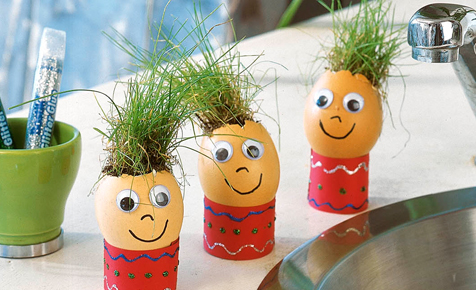 